Publicado en Ciudad de México el 09/03/2020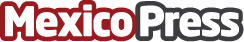 Cocinas Riviera relanza su marca de cocinas integrales en la Ciudad de México rumbo a su 44 aniversarioDesde 1977 Cocinas Riviera inició su trayectoria como pioneros en el diseño de cocinas integrales en la Ciudad de México. Hoy en día, la empresa se encuentra en plena fase de reestructura y crecimiento, ya que después de 43 años de brindar sus servicios han decido iniciar una nueva campaña de relanzamiento y posicionamiento. Su especialidad, el diseño de cocinas modernas, va de la mano con importantes proveedores nacionales e internacionalesDatos de contacto:Francisco Naves Hernándezhttps://cocinasriviera.mx5556050352Nota de prensa publicada en: https://www.mexicopress.com.mx/cocinas-riviera-relanza-su-marca-de-cocinas_1 Categorías: Inmobiliaria Interiorismo Construcción y Materiales http://www.mexicopress.com.mx